Kocham Cię, mamo!18 V – 22 IV 2020r.Propozycje działań i aktywności w domu dla dzieci 5- letnichPiątek:22.05.2020r.Temat: Miłość jest najważniejszaCeleDziecko:doskonali sprawność manualnązna i nazywa figury geometryczneuczestniczy w ćwiczeniach porannychsłucha z uwagą tekstów czytanych przez rodzicawyraża swoje uczucia i emocjeeksperymentuje z tworzeniem liczbz zainteresowaniem ogląda książkiwspółdziała w czasie zabawy ruchowejKwiaty z literami – wycinanie kwiatów, przygotowanie  pomocy do zabawy ruchowej.Dziecko wycina narysowane przez Rodzica proste kwiaty (z płatkami, tulipan itp.), koloruje je według swojego pomysłu i naklejają w środku literę „ć” lub „ń”. Pomoce będą potrzebne do zabawy ruchowej.Środki dydaktyczne: kartki z konturami kwiatów, litery „ć” i „ń”, nożyczki, klej, kredki Załącznik nr. 1 i 2Mozaikowe układanki – układanie wzorów z wykorzystaniem figur z „Wyprawki”.Dziecko układa wzory z figur geometrycznych według własnych pomysłów.Środki dydaktyczne: koperty z figurami geometrycznymiGimnastyka z kwiatami – zestaw ćwiczeń porannych z poniedziałku.Co to jest miłość? – rozmowa inspirowana treścią scenki dramowej.Rodzic przygotowuje rekwizyty do scenki: lalkę, łóżeczko z pościelą lub wózek dla lalki, dziecięcy smoczek, zabawkową butelkę z mlekiem do nakarmienia lalki lub prawdziwą butelkę ze smoczkiem wypełnioną mlekiem lub wodą zabarwioną na biało, pampersa. Następnie inicjuje opowiadanie:W rodzinieKasi urodził się braciszek. Chłopczyk bardzoczęsto płacze i rodzice ciągle muszą poświęcać mudużo czasu. Kiedy Kasia zwraca się do rodzicówz prośbą o zabawę, poczytanie książki lub pomocprzy zadaniu domowym, ci odpowiadają, że musisię zająć sobą sama, że nie mają czasu, że są zmęczeni,że później. Kasia była zła na rodziców, myślała,że już jej nie kochają, że tylko braciszek jest dla nichnajważniejszy. Rodzic wskazuje lalkę w łóżeczku i prosi dziecko o pomoc w uspokojeniu płaczącego braciszka Kasi. Dziecko próbuje zająć się płaczącym bobasem: kołyszą dziecko, próbuje nakarmić, uspokoić smoczkiem, sprawdza, czy ma mokro. Zabawa rozwija się według pomysłów dziecka. W końcu uspokojony maluch zasypia w łóżeczku. Rodzic rozpoczyna rozmowę inspirowaną opowiadaniem i scenką dramową.Przykładowe pytania: Co wydarzyło się w rodzinie Kasi? Dlaczego dziewczynka była zła na rodziców? Dlaczego rodzice nie mogli poświęcać Kasi dużo czasu? Czy myślicie, że rodzice przestali kochać swoją córkę? Czy rodzice mają dużo obowiązków? Jak powinna zachowywać się Kasia, by pomóc rodzicom?.Następnie wspólnie bawicie się w skojarzenia. Na tablicy znajdują się symbole kojarzone z miłością (duże czerwone serce, całus, amorek). Dziecko odpowiada jednym słowem, z czym kojarzą im się te symbole. Jeśli nie odgadną, Rodzic naprowadza je, wymawiając wyraz głoskami. Szuka słów, które kojarzą im się z tym uczuciem (np. serce, przytulanie, pocałunek, uśmiech, dobre słowo, dom rodzinny, mama, tata, rodzeństwo), pyta, jakie kolory kojarzą się im z miłością (np. czerwony, różowy), jak można wyrazić miłość (np. gestem, czynem, słowem), szukają przykładów, inspirując się swoją rodziną, swoimi doświadczeniami.Można też wrócić do „Kart pracy” s. 26 i porozmawiać przy ilustracjach o sposobach wyrażania uczucia miłości swoim bliskim w domu, przykładowe pytania: Jakie są słowa miłości? (Kocham Cię; Jesteś dla mnie ważny/ważna), Czy znacie słowa „kocham Cię” w językach obcych? (angielskie I love you; włoskie Ti Amo; francuskie Je t`aime; czeskie Miluji te; niemieckie Ich Liebe dich), Jak się czuje człowiek kochany? (jest wesoły, uśmiecha się często, chce mu się pracować, uczyć, bawić). Następnie starają się wyrażać emocje za pomocą mimiki twarzyŚrodki dydaktyczne: lalka, łóżeczko z pościelą lub wózek, smoczek dla dzieci, butelka z mlekiem, pampers, ilustracja serca, amorka, całusa, KP4 s. 26, kredki, kartki, pocięte na kilka części serca dla każdego dzieckaSerce – zabawa kołowa.Dziecko stoi w kole i podajecie sobie papierowe serce, śpiewając jednocześnie rymowankę na melodię zabawy „Mam chusteczkę haftowaną”:Mam serduszko, wielkie serce,spójrz, jakie czerwone.Kogo kocham, kogo lubię,rzucę w jego stronę.Ciebie kocham, Ciebie lubię, Ciebie pocałuję,a serduszko to czerwone Tobie podaruję!Kiedy rymowanka zostanie odśpiewana, dziecko, kończy rozpoczęte przez Rodzica zdanie, np. Moi rodzice są kochani, bo…; Lubię spędzać czas w domu, bo…;Pomagam rodzicom, bo…; Kocham mamę i tatę, bo…; Lubię spędzać czas ze swoim rodzeństwem, bo… Po odpowiedzi wznawiamy zabawę i dziecko śpiewa rymowankę od początku.Środki dydaktyczne: papierowe serce załącznik nr. 3Kwiaty – zabawa orientacyjno-porządkowa.Rodzic rozkłada na podłodze obręcze (kolorowe koła z papieru) w różnych kolorach. Dziecko maszeruje między nimi przy dźwiękach tamburyna. Na przerwę w grze podchodzi do wybranej obręczy, chwytają ją oburącz i podnoszą na wysokość pasa. Na hasło: Kwiaty zasypiają – pochyla się do przodu, na hasło: Kwiaty się budzą – odchyla tułów i głowę lekko do tyłu. Gdy Rodzic zaczyna ponownie grać na tamburynie, dziecko maszeruje między obręczami, a na kolejną przerwę podchodzi do innej obręczy.Środki dydaktyczne: tamburynZabawy z literami – zapoznanie z wielką i małą literą „ń” dla zainteresowanych dzieci.Rodzic zapoznaje dziecko z wyglądem małej litery „ń”. Proponuje zabawę w wyszukiwanie wyrazów, w których słychać głoskę „ń”. Dziecko „rysuję” literę „ń” palcem w powietrzu i na dywanie. Rodzic pyta, czy dziecko zna jakieś zwierzęta, których nazwy kończą się głoską „ń” (słoń, koń). Na koniec dziecko opowiada, co widzi na karcie pracy. Rysuje po śladzie konia i słonia, otaczają pętlami wszystkie litery „ń” w wyrazach. Wskazuje, jaką literą kończą się wyrazy. Wystukuje rytm, wymawiając nazwy obrazków raz cicho, raz głośno.Dokonują samooceny.Środki dydaktyczne: Karta Pracy 4 s. 63, kredki, plansza z małą literą „ń” załącznik nr. 1Kwiaty z literami – zabawa ruchowa.Dziecko z emblematem kwiatka z literami przygotowanymi wcześniej pląsa po dywanie w rytm dowolnej muzyki, na przerwę w muzyce dobierają się w pary pod względem jednakowych liter i mówią, jaką są literą. Zabawę powtarzamy kilka razy. Najpierw możemy się bawić z literką „ć”, a później „ń”. https://www.youtube.com/watch?v=GC7PycSBILcŚrodki dydaktyczne: emblematy kwiatów z literami „ć” i „ń”, Bukiet – zabawa edukacyjna z kartą pracy.Dziecko przelicza kwiaty w bukiecie (20) i kończą kolorowanie obrazka. Dokonują też samooceny. Dodatkowo Rodzic pyta: Czy wręczanie komuś bukietu kwiatów to sposób na wyrażanie miłości?.Środki dydaktyczne: Karty Pracy 4 s. 71, kredkiĆwiczenia gimnastyczne – zestaw LXII.Siadamy w siadzie skrzyżnym, unosimy ręce w bok i wykonujemy skręty tułowia raz w prawą, raz w lewą stronę – mówi Rodzic, jednocześnie pokazując ćwiczenie, a dziecko je naśladuje.Siadamy w siadzie prostym, podpartym, z dłońmi opartymi z tyłu o podłogę. Wykonujemy nożyce poziome – dziecko dokładnie odtwarza ćwiczenie.Leżenie przodem z rękoma pod brodą i podnosimy klatkę piersiową do góry parę razy.Siad prosty podparty z rękoma opartymi z tyłu o podłoże i podnoszenie nóg do góry.Leżenie tyłem z nogami ugiętymi i ramionami ułożonymi w „skrzydełka” i na skos łączenie prawej ręki i lewego kolona i na zmianę.Zabawy kołowe ze śpiewem.Rodzic proponuje dziecku znane im zabawy kołowe, np. „Rolnik”, „Mało nas”, „Mam chusteczkę”, „Stary niedźwiedź”. Dziecko wybiera swoją ulubioną zabawę.Słuchanie bajek z domowej biblioteczki.Dziecko słucha wybranej pozycji książkowej z domowej biblioteczki. Środki dydaktyczne: wybrane książkiZałącznik nr. 1Załącznik nr. 2Źródło:https://www.dladzieci.com.pl/kolorowanki/kolorowanki_kwiatyKolorowanki_kwiaty__prosty_kwiatek.html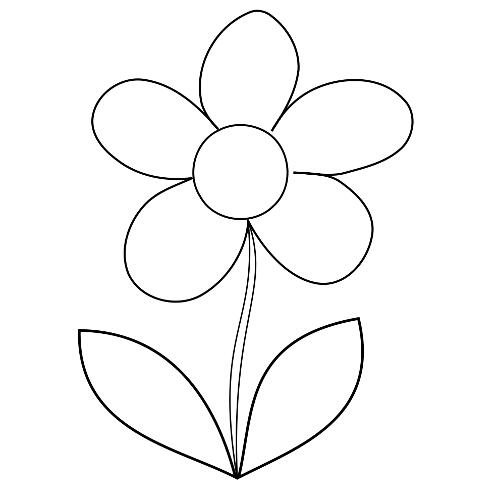 Załącznik nr.3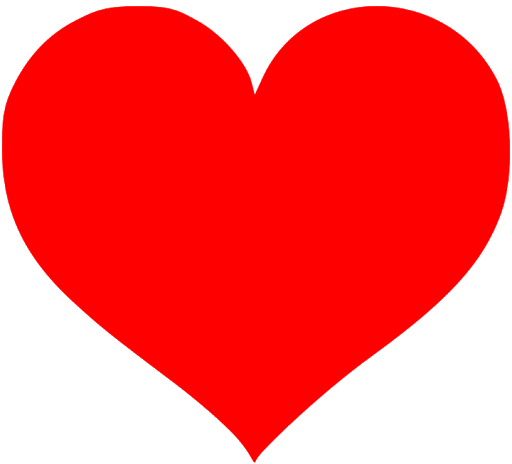 Źródło: http://www.kosmetyka-ziomek.pl/medycyna-chinska/abc-medycyny-chinskiej-cz-2-serce/ćńćń